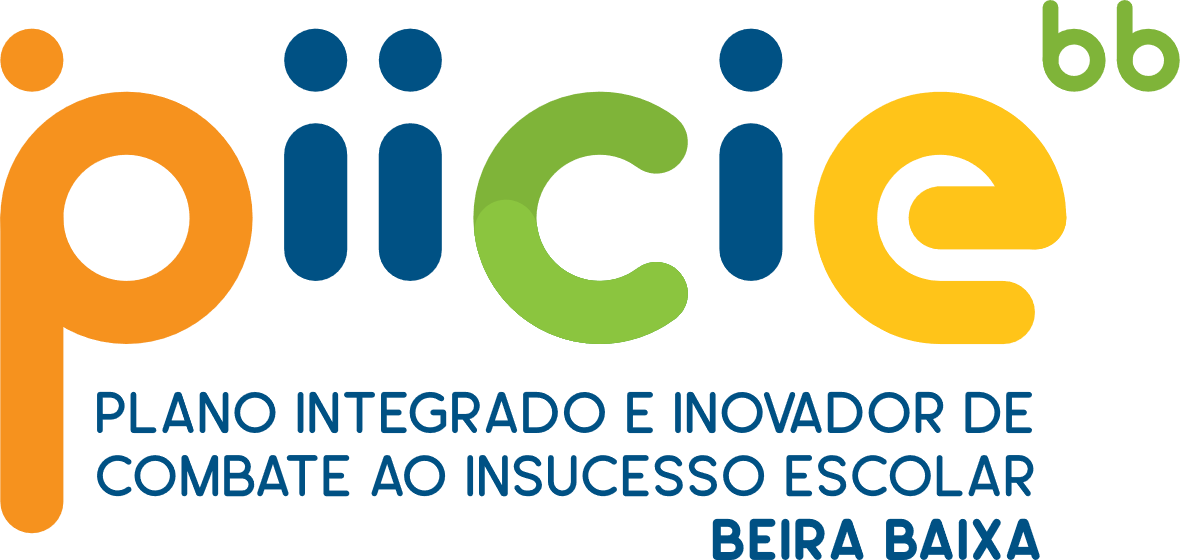 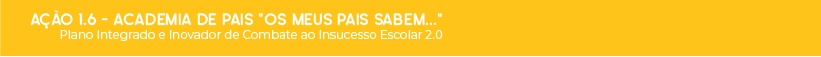 Ficha de Inscrição | YOGA EM FAMÍLIAFábrica da Criatividade(Quartas-feiras | 18h – 19h)Ficha de InscriçãoINSCRIÇÃO GRATUITAServiços Educativos da Câmara Municipal de Castelo Branco272 330 330 | servicos.educativos@cm-castelobranco.pt_____________________________________________________________Assinatura do Encarregado de EducaçãoData: ____/____/______ 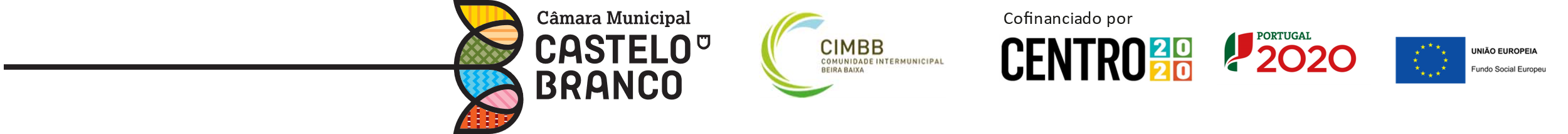 Nome CompletoData de NascimentoMoradaNome da MãeNome do PaiNome do Encarregadode EducaçãoNúmero de Telefone/EmailMorada do Encarregadode EducaçãoEscolaAgrupamentoAutorizo a captação de imagem/som para finsde divulgação da(s) atividade(s) mencionada(s):SimNão